Build-A-Badge WorksheetName Your Badge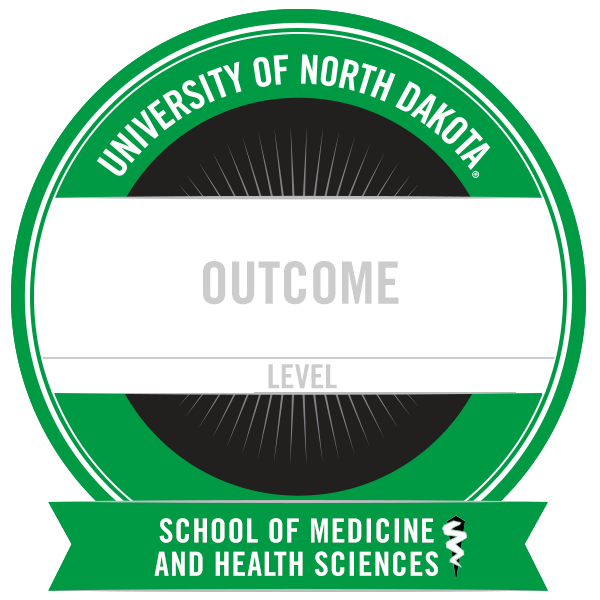 Competency (Write out the competency your badge will measure)Behaviors(What would someone do if demonstrating mastery-level achievement of the competency?)Milestones/
Outcomes
(List major learning outcomes or achievements over the course of an academic career)Milestone 1 (Year 1)Milestone 1 (Year 1)Milestone 2 (Year 2)Milestone 2 (Year 2)Milestone 3 (Year 3)Milestone 3 (Year 3)Milestones/
Outcomes
(List major learning outcomes or achievements over the course of an academic career)Activities(List two activities in each column)Met Through Formal CurriculumMet by Student ActivityMet Through Formal CurriculumMet by Student ActivityMet Through Formal CurriculumMet by Student ActivityActivities(List two activities in each column)